Советы родителям попатриотическому воспитанию дошкольников.Чувство Родины...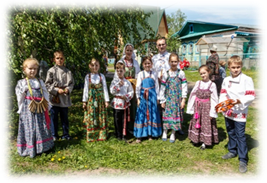 Оно начинается у ребенкас отношения к семье, к самым близким людям — к матери, отцу, бабушке, дедушке.Это корни, связывающие его с родным домом и ближайшим окружением.Дошкольникам необходимо знать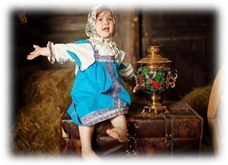 и изучать культуру своих предков.Именно акцент на знание истории народа,его культуры поможет в дальнейшемс уважением и интересом относитьсяк культурным традициям других народов.В основе нравственно-патриотического воспитания ребенкалежит развитие его нравственных чувств.Немалое значение для воспитания у детей интереса и любви к родному краю имеет ближайшее окружение. Постепенно ребенок знакомится с детским садом, своей улицей, городом, а затем и со страной, ее столицей и символами.Любой край, область, даже небольшая деревня неповторимы!В каждом месте своя природа, свои традиции и свой быт. Отбор соответствующегоматериала позволяет формировать у дошкольников представление о том, чем славен родной край.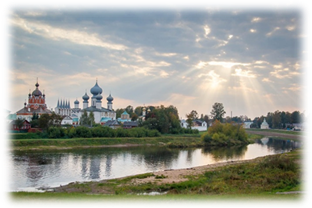 Родной город... Во время прогулок со своим ребёнком расскажите ему, что родной город славен своей историей, традициями, достопримечательностями, памятниками, лучшими людьми.Какие сведения и понятия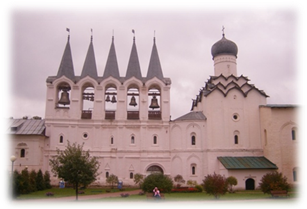 о родном городе способны усвоить дети?·  Четырехлетний ребенок знает название своей улицы и той, на которой находится детский сад.·  Внимание детей 5 лет нужно привлечьк объектам, которые расположены на ближайших улицах: школа, кинотеатр, почта, аптека и т. д., рассказать об их назначении, подчеркнуть, что все это создано для удобства людей.·  Диапазон объектов, с которыми знакомят старших дошкольников, расширяется — это район и город в целом, его достопримечательности, исторические места и памятники. Детям объясняют, в честь кого они воздвигнуты.Старший дошкольник знает название своего города, своей улицы, прилегающих к ней улиц, а также в честь кого они названы.Ему нужно объяснить, что у каждого человека есть родной дом и город, где онродился и живет.В нравственно-патриотическом воспитании огромное значение имеет пример взрослых, в особенности же близких людей. На конкретных фактах из жизни старших членов семьи (дедушек и бабушек, участников Великой Отечественной войны, их фронтовых и трудовых подвигов) необходимо привить детям такие важные понятия, как "долг перед Родиной", "любовь к Отечеству", "ненависть к врагу", "трудовой подвиг" и т. д.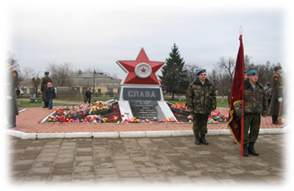 Важно подвести ребенка к пониманию того, что мы победили потому, что любим свою Отчизну, Родина чтит своих героев, отдавших жизнь за счастье людей. Их имена увековечены в названиях городов, улиц, площадей, в их честь воздвигнуты памятники.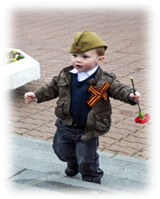 Неверно полагать, что воспитывая любовь только к семье, мы уже тем самым прививаем любовь к Родине. К сожалению, известны случаи, когда преданность своему дому уживается с безразличием к судьбе страны, а иногда даже с предательством. Поэтому важно, чтобы дети как можно раньше увидели "гражданское лицо" своей семьи. (Знают ли они, за что их дедушка и бабушка получили медали? Знают ли знаменитых предков?..)Продолжением нравственно-патриотического воспитания является знакомство детей с другими городами России, со столицей нашей Родины, с гимном, флагом и гербом государства.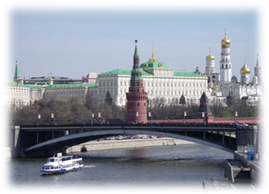 Показать через малое большое,зависимость между деятельностьюодного человека и жизнью всех людей —вот что важно для воспитаниянравственно-патриотическихчувств дошкольника!Это будет способствовать правильному развитию и микроклимата в семье,и воспитанию любви к своей стране.Например, воспитывая у детей любовь к своему городу, необходимо подвести ихк пониманию того, что их город — частица Родины, поскольку во всех местах, больших и маленьких, есть много общего:·  повсюду люди трудятся для всех (учителя учат детей; врачи лечат больных;рабочие делают машины и т. д.);·  везде соблюдаются традиции: Родина помнит героев, защитивших ее от врагов;·  повсюду живут люди разных национальностей, совместно трудятся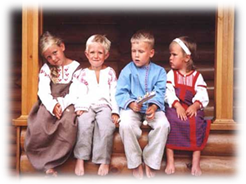 и помогают друг другу;·  люди берегут и охраняют природу;·  есть общие профессиональные и общественные праздники и т. д.Воспитывая дошкольника, родителям необходимо обратить внимание на·  воспитание у ребенка любви и привязанности к своей семье, дому, детскому саду, улице, городу;·  формирование бережного отношения к природе и всему живому;·  воспитание уважения к труду;·  развитие интереса к русским традициям и промыслам;·  формирование элементарных знаний о правах человека;·  расширение представлений о городах России;·  знакомство детей с символами государства (герб, флаг, гимн);·  развитие чувства ответственности и гордости за достижения страны;·  формирование толерантности, чувства уважения к другим народам, их традициям.На это необходимо обращать внимание во всех видах детской деятельности:в играх, в труде, в быту — так как воспитывают в ребенке не только патриотические чувства, но и формируют его взаимоотношения со взрослымии сверстниками.Задача родителей — отобрать из массы впечатлений, получаемых ребенком,наиболее доступные ему: природа и мир животных дома (детского сада, родногокрая); труд людей, традиции, общественные события и т. д.Причем эпизоды, к которым привлекается внимание детей, должны быть яркими,образными, конкретными, вызывающими интерес.Поэтому, начиная воспитывать маленького патриота, родители сами обязаны хорошо знать свой край, традиции народа и продумать, что целесообразнее показать и рассказать детям, особо выделив наиболее характерное для данной местности.